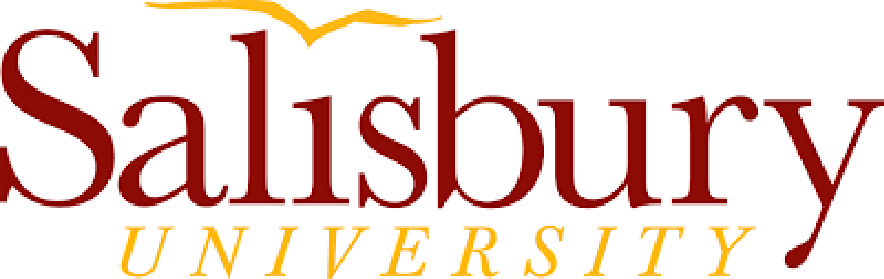 Employment Outcomes for Advanced Programs – 2017-20178Note. aIndicates a graduate was employed – and continued to be employed – as a teacher prior to and after graduation from the advanced program. bIndicates a graduate obtained the position after graduating from the advanced program. Advanced Program: Educational Leadership (M.Ed.)% in Position(s) Employed as a teacher (prior to graduation)a90.9% Employed as an educational administrator (after graduation)b0.0% Employed in private industry 9.1%  Employed overall  100.00%Advanced Program: Reading Specialist (M.Ed.)% in Position(s) Employed as a teacher (prior to graduation)a71.42% Employed as a teacher (after graduation)b14.29% Employed as a reading specialist or related position (after graduation)b14.29% Employed overall 100.00%